UNITED STATES SECURITIES AND EXCHANGE COMMISSION Washington, D.C. 20549 Form 8-K Current Report Pursuant to Section 13 or 15(d) of the Securities Exchange Act of 1934 Date of Report (Date of earliest event reported): May 11, 2015 Check the appropriate box below if the Form 8-K filing is intended to simultaneously satisfy the filing obligation of the registrant under any of the following provisions: Item 2.02.	Results of Operations and Financial ConditionOn May11, 2015, TRAC Intermodal LLC (the “Company”) issued a press release regarding the Company’s and its subsidiaries financial results for the quarter ended March 31, 2015 and related financial statements. A copy of the Company’s press release is attached hereto as Exhibit 99.1 and a copy of the related financial statements are attached hereto as Exhibit 99.2.  These documents are available on the Company's website, www.tracintermodal.com.*The information contained in this Current Report, including Exhibits 99.1 and 99.2 hereto, is being “furnished” and shall not be deemed “filed” for purposes of Section 18 of the Securities Exchange Act of 1934, as amended (the “Exchange Act”) or otherwise subject to the liability of that Section, nor shall it be deemed incorporated by reference in any filing under the Securities Act of 1933, as amended, or the Exchange Act, except as shall be expressly set forth by specific reference in such a filing.Item 9.01.	Exhibits.d)   ExhibitsExhibit Number		Description99.1	Press Release as of May 11, 2015 from TRAC Intermodal LLC	99.2	TRAC Intermodal LLC financial statements* Internet address is provided for informational purposes only and is not intended to be a hyperlink or incorporated by reference herein.SIGNATURESPursuant to the requirements of the Securities Exchange Act of 1934, the registrant has duly caused this report to be signed on its behalf by the undersigned hereunto duly authorized.Exhibit IndexExhibit No.		Description99.1	Press Release as of May 11, 2015 from TRAC Intermodal LLC99.2	TRAC Intermodal LLC financial statements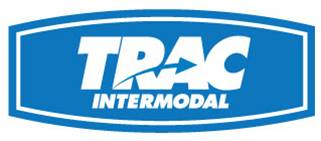 PRESS RELEASETRAC Intermodal Reports First Quarter 2015 Earnings PRINCETON, N.J. - May 11, 2015 - TRAC Intermodal LLC, the largest provider of intermodal chassis in North America, will present its first quarter 2015 earnings and financial results on Tuesday, May 12, 2015 at 9:00 a.m. Eastern Daylight Time.  Dial in information for the conference call can be accessed as follows:https://cossprereg.btci.com/prereg/key.process?key=P6PDDDJLXPresentation materials to be used by management on the conference call are available on the “Investor Relations” section of the Company’s website.  The Company’s financial statements are attached as an exhibit to this press release.  An on-demand audio replay of the conference call will also be available on the Company's website within 24 hours of the call. This earnings announcement, as well as additional detailed financial information, is contained in the “Investor Relations” section of the Company’s website at www.tracintermodal.com and on Form 8-K furnished to the Securities and Exchange Commission.   About TRAC IntermodalTRAC Intermodal is the world’s largest provider of marine and domestic chassis, measured by total assets, operating throughout the United States, Canada and Mexico. TRAC Intermodal provides short term rentals through an extensive chassis pool network, long term chassis leasing and pool/fleet management through the utilization of its proprietary PoolStat® information management system. TRAC Intermodal’s active fleet consists of approximately 274,000 chassis. TRAC Intermodal has a broad operating footprint with 602 marine, 166 domestic and 61 depot locations across North America and is the leader in providing chassis solutions to the intermodal industry.Forward Looking StatementsThis press release includes "forward-looking statements"  within the meaning of Section 27A of the Securities Act of 1933 as amended and Section 21E of the Securities Exchange Act of 1934, as amended, which are statements other than statements of historical fact and are often characterized by the use of words such as “believes,” “expects,” “estimates,” “projects,” “may,” “will,” “intends,” “plans” or “anticipates,” or by discussions of strategy, plans or intentions. All forward-looking statements in this press release are made based on management's current expectations and estimates, which involve risks, uncertainties and other factors that could cause results to differ materially from those expressed in forward-looking statements.  Important factors that could cause actual results to differ materially from those in the forward-looking statements include, without limitation, the following: the volume of world trade due to economic, political, or other factors; increased operating costs; increased regulatory costs; defaults by our customers; and, the demand for chassis.  More information about potential factors that could affect our business and financial results is included in our filings with the SEC, including in our Annual Report on Form 10-K, Quarterly Reports on Form 10-Q and Current Reports on Form 8-K.  Readers are cautioned not to place undue reliance on forward-looking statements. We assume no obligation to update such information.Source: TRAC Intermodal# # #FOR MORE INFORMATION:Investor Relations:Blake Morrisbmorris@tracintermodal.com +1 609.986.0270Media Requests:David Hammdhamm@tracintermodal.com +1 609.986.0260TRAC Intermodal LLC211 College Rd EastPrinceton, NJ 08540www.tracintermodal.com Exhibit - Financial StatementsTRAC Intermodal LLC and SubsidiariesConsolidated Balance Sheets(Unaudited)(Dollars in Thousands)TRAC Intermodal LLC and SubsidiariesConsolidated Statements of Operations(Unaudited) (Dollars in Thousands)TRAC Intermodal LLC and SubsidiariesConsolidated Statements of Cash Flows(Unaudited) (Dollars in Thousands)TRAC Intermodal LLC
(Exact name of registrant as specified in its charter)Delaware
(State or other jurisdiction of
incorporation or organization)551112
(Primary Standard Industrial
Classification Code Number)46-0648957
(I.R.S. Employer Identification No.)211 College Road East
Princeton, New Jersey 08540
(609) 452-8900
(Address, including zip code, and telephone number, including area code, of registrant’s principal executive offices)Written communications pursuant to Rule 425 under the Securities Act (17 CFR 230.425) Soliciting material pursuant to Rule 14a-12 under the Exchange Act (17 CFR 240.14a-12) Pre-commencement communications pursuant to Rule 14d-2(b) under the Exchange Act (17 CFR 240.14d-2(b)) Pre-commencement communications pursuant to Rule 13e-4(c) under the Exchange Act (17 CFR 240.13e-4(c)) TRAC Intermodal LLCTRAC Intermodal LLCDated: May 11, 2015By: /s/ Gregg CarpeneName: Gregg CarpeneTitle:   General CounselMarch 31,December 31,20152014AssetsCash and cash equivalents	$              8,108$             4,256Accounts receivable, net of allowance of $20,401 and                 $19,030, respectively131,587135,076Net investment in direct finance leases	15,25916,215Leasing equipment, net of accumulated depreciation                          of $412,862 and $400,408, respectively1,415,4671,436,909Goodwill	251,907251,907Other assets	44,72241,954Total assets	$        1,867,050$      1,886,317Liabilities and member’s interestLiabilitiesAccounts payable	$             15,074$           14,781Accrued expenses and other liabilities	46,87674,449Deferred income taxes, net	111,255102,467Debt and capital lease obligations:Due within one year	23,43930,546Due after one year	1,125,7981,133,676Total debt and capital lease obligations	1,149,2371,164,222Total liabilities	1,322,4421,355,919Commitments and contingencies	——Member’s interestMember’s interest	571,423559,015Accumulated other comprehensive loss	(26,815)(28,617)Total member’s interest	544,608530,398Total liabilities and member’s interest	$        1,867,050$      1,886,317Three Months Ended                            March 31,Three Months Ended                            March 31,Three Months Ended                            March 31,201520152014RevenuesEquipment leasing revenue	$       160,689$       160,689$      131,369Finance revenue	406406595Other revenue	7,6607,6607,687Total revenues	168,755168,755139,651ExpensesDirect operating expenses	84,95184,95166,833Selling, general and administrative expenses	21,27621,27618,569Depreciation expense	17,90117,90118,504Provision for doubtful accounts	2,0722,0723,457Impairment of leasing equipment	1,4331,4331,126Loss on modification and extinguishment of debt                             and capital lease obligations393922Interest expense	22,09722,09722,216Interest income	(1)(1)(24)Other income, net	(554)(554)(382)Total expenses	149,214149,214130,321Income before provision for income taxes	19,54119,5419,330Provision for income taxes	7,3807,3803,856Net income$         12,161$         12,161$          5,474Three  Months Ended                   March 31,Three  Months Ended                   March 31,20152014Cash flows from operating activitiesNet income	$         12,161$           5,474Adjustments to reconcile net income to net cash provided by operating activities:Depreciation and amortization	17,94018,560Provision for doubtful accounts	2,0723,457Amortization of deferred financing fees	1,8261,574Loss on modification and extinguishment of debt and capital lease obligations3922Derivative loss reclassified into earnings	5,4164,606Ineffective portion of cash flow hedges	(20)(21)Impairment of leasing equipment	1,4331,126Share-based compensation	247218Deferred income taxes, net	8,4673,157Other, net	(554)(384)Changes in assets and liabilities:Accounts receivable	1,416(5,456)Other assets	(2,627)(2,132)Accounts payable	2942,054Accrued expenses and other liabilities	(21,109)(9,304)Net cash provided by operating activities	27,00122,951Cash flows from investing activitiesProceeds from sale of leasing equipment	6,5006,042Collections on net investment in direct finance leases, net of interest earned	1,2251,187Purchase of leasing equipment	(12,158)(15,777)Purchase of fixed assets	(3,299)(631)Net cash used in investing activities	(7,732)(9,179)Cash flows from financing activitiesProceeds from long-term debt	54,00022,000Repayments of long-term debt	(69,064)(40,744)Repurchase of indirect parent shares from employees	—(585)Net cash used in financing activities	(15,064)(19,329)Effect of changes in exchange rates on cash and cash equivalents	(353)(171)Net increase (decrease) in cash and cash equivalents	3,852(5,728)Cash and cash equivalents, beginning of year	4,25611,843Cash and cash equivalents, end of period	$           8,108$           6,115Supplemental disclosures of cash flow informationCash paid for interest	$         22,891$         24,075Cash paid for taxes, net	$              819$              814